CHAPTER 203JURIES§1251.  List of grand jurorsPrior to the commencement of each term of the court to which grand jurors are returned, in any county, the clerk of the court shall make out from the returns on the venires an alphabetical list of such jurors.§1252.  OathsWhen the grand jury is to be impaneled, the clerk shall call the first 2 persons named on the list and administer the following oath to them: "You, as grand jurors of this County of .........., solemnly swear that you will diligently inquire and true presentment make of all matters and things given you in charge. The state's counsel, your fellows' and your own, you shall keep secret. You shall present no man for envy, hatred or malice; nor leave any man unpresented for love, fear, favor, affection or hope of reward; but you shall present things truly as they come to your knowledge, according to the best of your understanding. So help you God." The other jurors shall then be called, in such divisions as the court orders and the following oath shall be administered to them: "The same oath which your fellows have taken on their part, you and each of you on your part shall well and truly observe and keep. So help you God."§1253.  AffirmationsWhen any person returned as grand juror is conscientiously scrupulous of taking an oath, he may make affirmation, substituting the word "affirm" instead of "swear" and the words "This you do under the pains and penalties of perjury" instead of "So help you God."§1254.  Juror's oath or affirmation in cases punishable by imprisonmentThe following oath shall be administered to jurors in criminal cases: "You swear, that in all causes committed to you, you will give a true verdict therein, according to the law and evidence given you. So help you God." Any juror, conscientiously scrupulous of taking an oath, may affirm in the mode described in section 1253.  [PL 1979, c. 541, Pt. B, §21 (AMD).]SECTION HISTORYPL 1977, c. 114, §27 (RPR). PL 1979, c. 541, §B21 (AMD). §1255.  Foreman(REPEALED)SECTION HISTORYPL 1965, c. 356, §45 (RP). §1255-A.  Grand jury territorial authority to indict for crimes1.  General rule.  Grand jury territorial authority to indict for crimes coming within the jurisdiction of the Superior Court must be exercised by the grand jury serving the county where the crime was committed.[PL 2007, c. 526, §1 (NEW).]2.  Exceptions.  The following are exceptions to subsection 1.A.  If the Chief Justice of the Supreme Judicial Court creates judicial regions for venue purposes pursuant to Title 4, section 19, each grand jury in a multicounty judicial region may share authority to indict for crimes committed in that judicial region.  [PL 2007, c. 526, §1 (NEW).]B.  Grand jury territorial authority to indict for crimes may also be exercised as otherwise provided by law.  [PL 2007, c. 526, §1 (NEW).][PL 2007, c. 526, §1 (NEW).]3.  Administration.  The Supreme Judicial Court shall establish by rule or administrative order how and to what extent the shared authority of each grand jury in a multicounty judicial region to indict under subsection 2 may be exercised.[PL 2007, c. 526, §1 (NEW).]SECTION HISTORYPL 2007, c. 526, §1 (NEW). §1256.  Grand jury to present all crimesGrand juries shall present all crimes for which by law they are given territorial authority to indict, and may appoint one of their number to take minutes of their proceedings to be delivered to the attorney, if the jury so directs. When they are dismissed before the court adjourns, they may be summoned again, on any special occasion, at such time as the court directs.  Evidence may be offered to the grand jury by the Attorney General, the district attorney, the assistant district attorney and, at the discretion of the presiding justice, by such other persons as said presiding justice may permit.  [PL 2007, c. 526, §2 (AMD).]SECTION HISTORYPL 1973, c. 567, §20 (AMD). PL 2007, c. 526, §2 (AMD). §1257.  Disclosures improper(REPEALED)SECTION HISTORYPL 1965, c. 356, §46 (RP). §1258.  Juries for criminal offenses; challengesWhen a person charged with a criminal offense, who has not waived his right to trial by jury, is put upon his trial, the clerk, under the direction of the court, shall place the names of all the traverse jurors summoned and in attendance in a box upon separate tickets, and the names, after being mixed, shall be drawn from the box by the clerk, one at a time. The Supreme Judicial Court shall by rule provide the manner of exercising all challenges, and the number and order of peremptory challenges.  [PL 1965, c. 482, §1 (AMD).]Whenever by reason of the prospective length of a criminal trial the court in its discretion shall deem it advisable, it may direct that jurors in addition to the regular panel be called and impanelled to sit as alternate jurors. Such alternate jurors in the order in which they are called shall replace jurors who, prior to the time the jury retires to consider its verdict, become unable or disqualified to perform their duties. Such alternate jurors shall be drawn in the same manner, shall have the same qualifications, shall be subject to the same examination and challenges, shall take the same oath and shall have the same functions, powers, facilities and privileges and be subject to the same obligations and penalties as jurors on the regular panel. An alternate juror who does not replace a juror on the regular panel shall be discharged when the jury retires to consider its verdict. The Supreme Judicial Court shall by rule provide the number of alternate jurors, the manner of exercising all challenges to alternate jurors, and the order and number of peremptory challenges to alternate jurors.  [PL 1965, c. 356, §47 (RPR).]SECTION HISTORYPL 1965, c. 356, §47 (RPR). PL 1965, c. 482, §1 (AMD). §1258-A.  Voir direAny rule of court or statute to the contrary notwithstanding, the court shall permit voir dire examination to be conducted by the parties or their attorneys under its direction.  [PL 1965, c. 482, §2 (NEW).]SECTION HISTORYPL 1965, c. 482, §2 (NEW). §1259.  Challenges for causeChallenges for cause shall be allowed to the prosecuting officer and the accused as in civil cases, but no member of a grand jury finding an indictment shall sit on the trial thereof, if challenged therefor by the accused.  [PL 1965, c. 356, §48 (RPR).]SECTION HISTORYPL 1965, c. 356, §48 (RPR). §1260.  View by juryThe court may order a view by any jury in a criminal case.The State of Maine claims a copyright in its codified statutes. If you intend to republish this material, we require that you include the following disclaimer in your publication:All copyrights and other rights to statutory text are reserved by the State of Maine. The text included in this publication reflects changes made through the First Regular and First Special Session of the 131st Maine Legislature and is current through November 1. 2023
                    . The text is subject to change without notice. It is a version that has not been officially certified by the Secretary of State. Refer to the Maine Revised Statutes Annotated and supplements for certified text.
                The Office of the Revisor of Statutes also requests that you send us one copy of any statutory publication you may produce. Our goal is not to restrict publishing activity, but to keep track of who is publishing what, to identify any needless duplication and to preserve the State's copyright rights.PLEASE NOTE: The Revisor's Office cannot perform research for or provide legal advice or interpretation of Maine law to the public. If you need legal assistance, please contact a qualified attorney.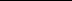 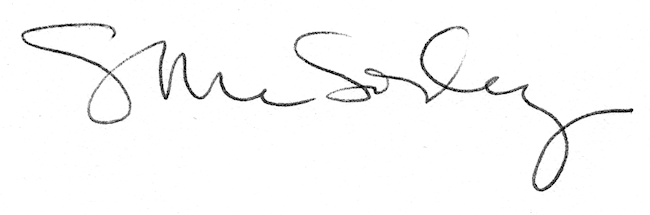 